Culinary Arts and Restaurant Management Occupations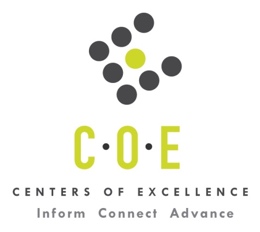 Labor Market Information ReportPrepared by the San Francisco Bay Center of Excellence for Labor Market ResearchApril 2018RecommendationBased on all available data, there appears to be a significant undersupply of Culinary Arts and Restaurant Management workers compared to the demand for this cluster of occupations in the Bay region and in the East Bay sub-region (Alameda and Contra Costa Counties). The gap is about 9,510 students annually in the Bay Region and about 2,560 annually in the East Bay.This report also provides student outcomes data on employment and earnings for programs on TOP 1307.10 – Restaurant and Food Services and Management in the state and region. It is recommended that this data be reviewed to better understand how outcomes for students taking courses on this TOP code compare to potentially similar programs at colleges in the sub-region, region and state, as well as to outcomes across all CTE programs at Laney College and in the region. IntroductionThis report profiles Culinary Arts and Restaurant Management Occupations in the 12 county Bay region and in the East Bay sub-region for review of an existing Culinary Arts program at Laney College. Food Service Managers (SOC 11-9051): Plan, direct, or coordinate activities of an organization or department that serves food and beverages. Entry-Level Educational Requirement: High school diploma or equivalentTraining Requirement: NonePercentage of Community College Award Holders or Some Postsecondary Coursework: 37%Chefs and Head Cooks (SOC 35-1011): Direct and may participate in the preparation, seasoning, and cooking of salads, soups, fish, meats, vegetables, desserts, or other foods.  May plan and price menu items, order supplies, and keep records and accounts.Entry-Level Educational Requirement: High school diploma or equivalentTraining Requirement: NonePercentage of Community College Award Holders or Some Postsecondary Coursework: 40%Cooks, Private Household (SOC 35-2013): Prepare meals in private homes.  Includes personal chefs.Entry-Level Educational Requirement: Postsecondary Nondegree AwardTraining Requirement: NonePercentage of Community College Award Holders or Some Postsecondary Coursework: 24%Cooks, Restaurant (SOC 35-2014): Prepare, season, and cook dishes such as soups, meats, vegetables, or desserts in restaurants.  May order supplies, keep records and accounts, price items on menu, or plan menu.Entry-Level Educational Requirement: No formal educational requirementTraining Requirement: Moderate-term on-the-job trainingPercentage of Community College Award Holders or Some Postsecondary Coursework: 24%Cooks, Short Order (SOC 35-2015): Prepare and cook to order a variety of foods that require only a short preparation time.  May take orders from customers and serve patrons at counters or tables. Entry-Level Educational Requirement: No formal educational requirementTraining Requirement: Short-term on-the-job trainingPercentage of Community College Award Holders or Some Postsecondary Coursework: 24%Occupational DemandTable 1. Employment Outlook for Culinary Arts and Restaurant Management Occupations in Bay RegionSource: EMSI 2018.1Bay Region includes Alameda, Contra Costa, Marin, Monterey, Napa, San Benito, San Francisco, San Mateo, Santa Clara, Santa Cruz, Solano and Sonoma CountiesTable 2. Employment Outlook for Culinary Arts & Restaurant Management Occupations in East Bay Sub-RegionSource: EMSI 2018.1East Bay Sub-Region includes Alameda and Contra Costa CountiesJob Postings in Bay Region and East Bay Sub-RegionTable 3. Number of Job Postings by Occupation for latest 12 months (April 2017 – March 2018)Source: Burning GlassTable 4. Top Job Titles for Culinary Arts & Restaurant Management Occupations (April 2017 – March 2018)Source: Burning GlassIndustry ConcentrationTable 5. Industries hiring Culinary Arts and Restaurant Management Workers in Bay RegionSource: EMSI 2018.1Table 6. Top Employers for Culinary Arts & Restaurant Management Occupations in Bay and East Bay Sub-Region for latest 12 months (April 2017 – March 2018)Source: Burning GlassEducational SupplyThere are five colleges in the Bay Region issuing 48 awards annually on TOP 1307.10 - Restaurant and Food Services and Management in the Bay Region. There are five other educational institutions issuing 326 awards annually on the four CIP codes cross walked to TOP 1307.00 - Hospitality, for a total of 374 awards issued annually in the region.  The four CIP codes are:CIP 12.0503 Culinary Arts/Chef TrainingCIP 12.0504 Restaurant, Culinary, and Catering Management/ManagerCIP 12.0505 Food Preparation/Professional Cooking/Kitchen AssistantCIP 12.0599 Culinary Arts & Related Services, Other Table 7. Awards on TOP 1307.10 - Restaurant and Food Services and Management or on, CIP 12.0503 - Culinary Arts/Chef Training, CIP 12.0504 - Restaurant, Culinary, and Catering Management/Manager, CIP 12.0505 - Food Preparation/Professional Cooking/Kitchen Assistant, and CIP 12.0599 - Culinary Arts & Related Services, Other.Source: IPEDS, Data Mart and LaunchboardNOTE: Headcount of students who took one or more courses is for 2016-17. The annual average for awards is 2014-17 unless there are only awards in 2016-17. The annual average for other postsecondary is for 2013-16.Gap AnalysisBased on all available data, there is a large labor market gap in the Bay region with 9,886 annual openings for the Culinary Arts and Restaurant Management cluster of occupations and 374 annual awards for an annual undersupply of 9,512. In the East Bay sub-region, there is also a large gap with 2,582 annual openings and 20 annual awards for an annual undersupply of 2,562.Student OutcomesNote: Data is not available for Laney College on this TOP code because of the small number of students taking courses on that TOP code matched to the EDD UI Wage file.Table 8. Four Employment Outcomes Metrics for Students Who Took Courses on TOP 1307.10 - Restaurant and Food Services and Management for 2015-16. Source: Launchboard (version available on 4/15/18)Skills, Certificates and EducationTable 9. Top Skills for Culinary Arts & Restaurant Management Occupations in Bay Region (April 2017 – March 2018)Source: Burning GlassTable 10. Certifications for Culinary Arts & Restaurant Management Occupations in the Bay Region (April 2017 -  March 2018)Note: 82% of records have been excluded because they do not include a certification. As a result, the chart below may not be representative of the full sample.Source: Burning GlassTable 11. Education Requirements for Culinary Arts & Restaurant Management Occupations in Bay Region Note: 68% of records have been excluded because they do not include a degree level. As a result, the chart below may not be representative of the full sample.Source: Burning GlassMethodologyOccupations for this report were identified by use of skills listed in O*Net descriptions and job descriptions in Burning Glass. Labor demand data is sourced from Economic Modeling Specialists International (EMSI) occupation data and Burning Glass job postings data. Educational supply and student outcomes data is retrieved from multiple sources, including CTE Launchboard and CCCCO Data Mart.SourcesO*Net OnlineLabor Insight/Jobs (Burning Glass) Economic Modeling Specialists International (EMSI)  CTE LaunchBoard www.calpassplus.org/Launchboard/ Statewide CTE Outcomes SurveyEmployment Development Department Unemployment Insurance DatasetLiving Insight Center for Community Economic DevelopmentChancellor’s Office MIS systemContactsFor more information, please contact:Karen Beltramo, Data Research Analyst, for Bay Area Community College Consortium (BACCC) and Centers of Excellence (CoE), karen@baccc.net or (831) 332-1253John Carrese, Director, San Francisco Bay Center of Excellence for Labor Market Research, jcarrese@ccsf.edu or (415) 452-5529Occupation 2017 Jobs2022 Jobs5-Yr Change5-Yr % Change5-Yr OpeningsAnnual Openings10% Hourly WageMedian Hourly WageFood Service Managers12,88813,812924 7%7,9321,586$9.81 $18.24 Chefs and Head Cooks6,7797,543764 11%5,1541,031$11.73 $21.33 Cooks, Private Household2826(1) (5%)204$10.78 $14.45 Cooks, Restaurant37,06242,1915,128 14%32,5526,510$10.44 $13.77 Cooks, Short Order4,8235,128304 6%3,773755$10.34 $12.54 Total61,58068,7007,11912%49,4319,886$10.44 $15.44 Occupation 2017 Jobs2022 Jobs5-Yr Change5-Yr % Change5-Yr OpeningsAnnual Openings10% Hourly WageMedian Hourly WageFood Service Managers3,8844,164280 7%2,392478$9.80 $16.63 Chefs and Head Cooks1,3091,484175 13%1,031206$10.90 $15.48 Cooks, Private Household7700%51Insf. DataInsf. DataCooks, Restaurant9,48110,8721,391 15%8,4321,686$10.17 $12.27 Cooks, Short Order1,3531,43784 6%1,056211$10.25 $12.16 Total16,02817,9581,930 12%12,9122,582$10.15 $13.58 OccupationBay RegionEast BayFood Service Managers (11-9051.00)5,2021,561Cooks, Restaurant (35-2014.00)4,488975Chefs and Head Cooks (35-1011.00)1,549214Cooks, Short Order (35-2015.00)28950Cooks, Private Household (35-2013.00)21Total11,5302,801Common TitleBayEast BayCommon TitleBayEast BayCook2,326554Lead Cook13074Line Cook1,069238Service Manager1209Restaurant Manager945319Executive Sous Chef8557Prep Cook708131Banquet Manager775Assistant Manager679222Food Service Manager765General Manager539229Food and Beverage Manager7633Sous Chef51364Department Manager726Chef40263Chef de Cuisine6423Executive Chef34453Catering Manager6212Kitchen Manager26059Director of Catering629Restaurant General Manager25477Cafe Manager594Assistant Restaurant Manager20973Manager, Food Service Industry5815Manager20669Dish Washer5713Grill Cook19438Store Manager579Industry – 6 Digit NAICS (No. American Industry Classification) CodesJobs in Industry (2017)Jobs in Industry (2022)% Change (2017-22)% in Industry (2017)Full-Service Restaurants (722511)37,40242,11713%60.7%Limited-Service Restaurants (722513)4,9815,2736%8.1%Hotels (except Casino Hotels) and Motels (721110)3,3323,4965%5.4%Food Service Contractors (722310)2,9253,1728%4.7%Caterers (722320)2,7103,16817%4.4%Snack and Nonalcoholic Beverage Bars (722515)1,6761,89613%2.7%Drinking Places (Alcoholic Beverages) (722410)1,0481,22016%1.7%Mobile Food Services (722330)9631,18923%1.6%Supermarkets and Other Grocery (except Convenience) Stores (445110)55961410%0.9%EmployerBayEmployerBayEmployerEast BayMarriott International Incorporated461Carl's Jr89Chipotle Mexican Grill138Compass Group Plc United States293P.F. Chang's89Marriott International Inc94Chipotle Mexican Grill273Jamba Juice84Bjs Restaurants Inc84Aramark271Boston Market83McDonald's77Bjs Restaurants Incorporated253Popeyes81Panda Express72McDonald's245Hyatt78Jamba Juice65Hilton Hotel Corporation231Guckenheimer Services, Llc77Panera Bread57Compass Group176Whole Foods Market, Inc.76Compass Group Plc US54Bon Appetit Management Company166Denny's75Applebee's Neighborhood Grill & Bar48Sodexo136Eurest69Habit Burger Grill39Interstate Hotels & Resorts135Nordstrom68Aramark38Applebee's Neighborhood Grill & Bar122Red Robin Gourmet Burgers67P.F. Chang's38Benihana122Destination Hotels & Resorts66Popeyes32Panera Bread116Doubletree Hotel65Boston Market31Panda Express112Ritz Carlton61Benihana29The Cheesecake Factory108Brookdale Senior Living60Compass Group27Sunrise Senior Living, Inc.106Jack in the Box60Jack in the Box25Bon Appetit102Atria Senior Living58Round Table Pizza25Habit Burger Grill97Brinker International55Sunrise Senior Living, Inc.25CollegeSub-RegionCIP CodeHeadcountBachelor’sAssociatesCertificatesTotalDiablo ValleyEast Bayn/a104002020LaneyEast Bayn/a370000MissionSilicon Valleyn/a216001818MontereySC-Montereyn/a960101NapaNorth Bayn/a250000San FranciscoMid-Peninsulan/a310707Santa RosaNorth Bayn/a810123SkylineMid-Peninsulan/a270000Argosy University-The Art Institute of CA-SFMid-Peninsula12.0503n/a025328Argosy University-The Art Institute of CA-SFMid-Peninsula12.0504n/a110011Argosy University-The Art Institute of CA-Silicon ValleySilicon Valley12.0503n/a019120Argosy University-The Art Institute of CA-Silicon ValleySilicon Valley12.0504n/a7007Argosy University-The Art Institute of CA-Silicon ValleySilicon Valley12.0505n/a0011CET-Sobrato*Silicon Valley12.0599n/a003131International Culinary Center-CASilicon Valley12.0503n/a007979Le Cordon Bleu College of Culinary Arts-San FranciscoMid-Peninsula12.0503n/a06088148Total Bay RegionTotal Bay Region61718113243374Total East Bay Sub-RegionTotal East Bay Sub-Region1410020202015-16Bay 
(All CTE Programs)Laney(All CTE Programs)State (1307.10)Bay (1307.10)East Bay (1307.10)Top College on 1307.10 in the Bay RegionTop College on 1307.10 in the Bay Region% Employed Four Quarters After Exit74%67%70%76%70%Monterey90%(31 students)Median Earnings Two Quarters After Exit$10,310$9,960$5,925$7,665$5,880Mission$8,305(21 students)Median % Change in Earnings46%46%81%156%278%Diablo Valley324%(no. of students n/a)% of Students Earning a Living Wage63%61%39%43%30%Mission60%(20 students)SkillPostingsSkillPostingsSkillPostingsCooking4,467Safety Training471Employee Training264Scheduling2,409Sales459Inventory Control262Restaurant Management2,274Customer Contact454Performance Management236Food Preparation2,169Meal Serving452Team Management232Food Safety2,041Restaurant Operations420Occupational Health & Safety220Budgeting1,691Food Safety and Quality416Product Sales206Cost Control1,582Cash Handling403Hospitality Industry Knowledge201Teamwork/Collaboration1,441Asset Protection399Teaching198Customer Service1,294Performance Appraisals397Training Programs189Guest Services1,268Repair390Accounting184Food Service Experience1,191Basic Mathematics385Customer Checkout181Cleaning1,184Food Service Industry Knowledge384Inventory Maintenance181Staff Management966Performance Analysis379Service Improvement175Lifting Ability666Customer Complaint Resolution373Business Acumen168Quality Management664Point of Sale System336Profit Targets162Retail Industry Knowledge633Merchandising332Meal Preparation161Hazard Analysis Critical Control Point (HACCP)599Equipment Cleaning327Operations Management152Restaurant Experience540Report Maintenance326Store Management150Purchasing527Inventory Management285Administrative Functions145Supervisory Skills515Quality Assurance and Control281Event Planning145Record Keeping501Conflict Management270Store Operations145CertificationPostingsCertificationPostingsServSafe1,069Alcohol Awareness Certification43Food Handler Certification584Registered Dietitian43Driver’s License422Training For Intervention Procedures (TIPS) Certification34Food Service Certification226Certified Sous Chef23First Aid CPR AED49Alcohol Server Certification17Certified Dietary Manager47Food Safety Manager Certification14Education (minimum advertised)Latest 12 Mos. PostingsHigh school or vocational training2,506 (67%)Associate Degree472 (13%)Bachelor’s Degree or Higher740 (20%)